01. NÚMERO DE REGISTRO:(para uso da PRPPGE)01. NÚMERO DE REGISTRO:(para uso da PRPPGE)01. NÚMERO DE REGISTRO:(para uso da PRPPGE)01. NÚMERO DE REGISTRO:(para uso da PRPPGE)01. NÚMERO DE REGISTRO:(para uso da PRPPGE)01. NÚMERO DE REGISTRO:(para uso da PRPPGE)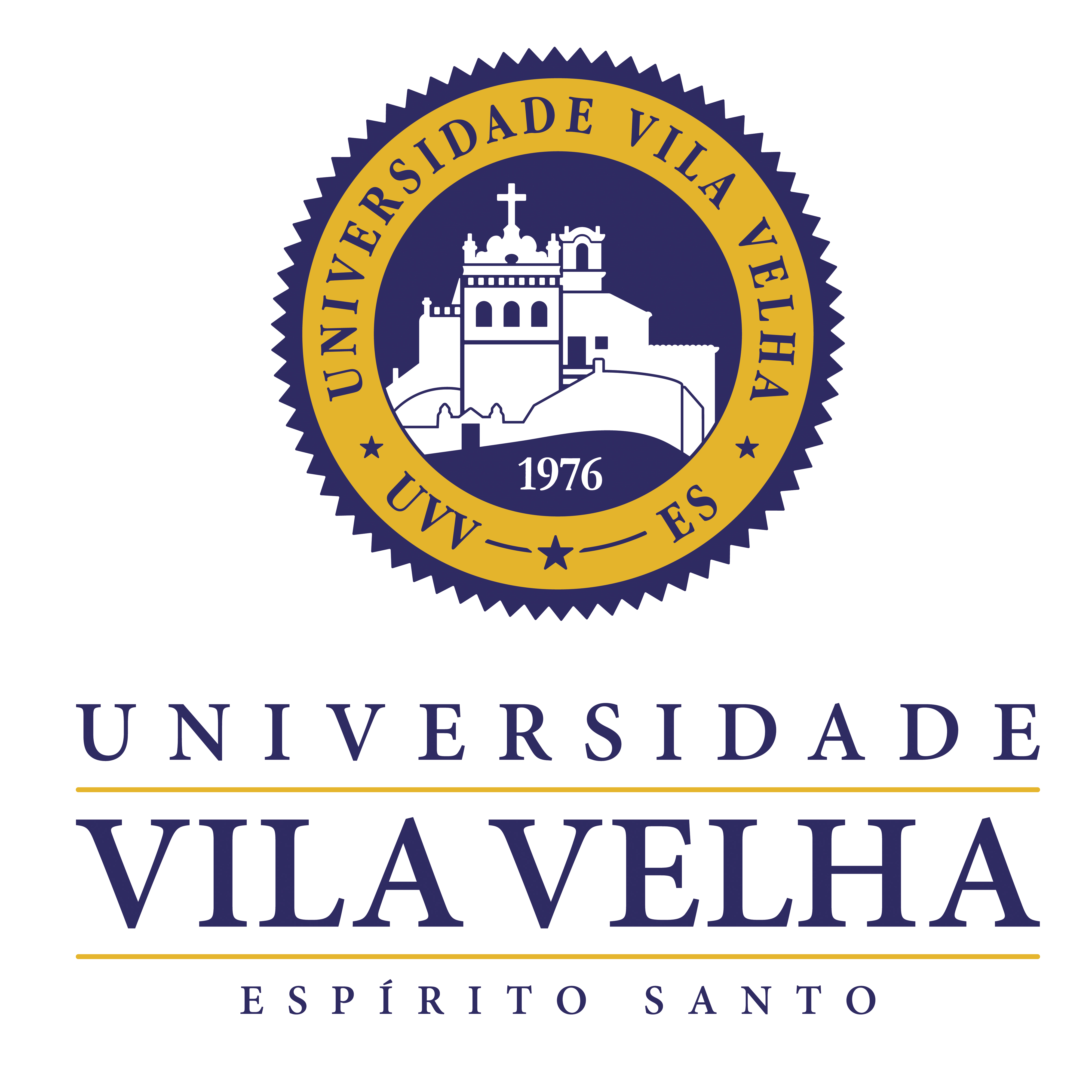 UNIVERSIDADE VILA VELHAUNIVERSIDADE VILA VELHAUNIVERSIDADE VILA VELHAUNIVERSIDADE VILA VELHAUNIVERSIDADE VILA VELHAUNIVERSIDADE VILA VELHAUNIVERSIDADE VILA VELHAREGISTRO DE PROJETO DE PESQUISAREGISTRO DE PROJETO DE PESQUISAREGISTRO DE PROJETO DE PESQUISAREGISTRO DE PROJETO DE PESQUISAREGISTRO DE PROJETO DE PESQUISA T000     -    -PI000PRÓ-REITORIA DE PESQUISA, PÓS-GRADUAÇÃO E EXTENSÃOPRÓ-REITORIA DE PESQUISA, PÓS-GRADUAÇÃO E EXTENSÃOPRÓ-REITORIA DE PESQUISA, PÓS-GRADUAÇÃO E EXTENSÃOPRÓ-REITORIA DE PESQUISA, PÓS-GRADUAÇÃO E EXTENSÃOPRÓ-REITORIA DE PESQUISA, PÓS-GRADUAÇÃO E EXTENSÃOPRÓ-REITORIA DE PESQUISA, PÓS-GRADUAÇÃO E EXTENSÃOPRÓ-REITORIA DE PESQUISA, PÓS-GRADUAÇÃO E EXTENSÃOPRÓ-REITORIA DE PESQUISA, PÓS-GRADUAÇÃO E EXTENSÃOPRÓ-REITORIA DE PESQUISA, PÓS-GRADUAÇÃO E EXTENSÃOPRÓ-REITORIA DE PESQUISA, PÓS-GRADUAÇÃO E EXTENSÃO02. MODALIDADE02. MODALIDADE02. MODALIDADE02. MODALIDADE02. MODALIDADE02. MODALIDADE03 ORIGEM03 ORIGEM03 ORIGEM03 ORIGEM03 ORIGEM04. SITUAÇÃO04. SITUAÇÃO04. SITUAÇÃO04. SITUAÇÃO04. SITUAÇÃO05. PROJETO/PLANO DE TRABALHO VINCULADO05. PROJETO/PLANO DE TRABALHO VINCULADO05. PROJETO/PLANO DE TRABALHO VINCULADO05. PROJETO/PLANO DE TRABALHO VINCULADO05. PROJETO/PLANO DE TRABALHO VINCULADO PI - PROJETO INSTITUCIONAL PI - PROJETO INSTITUCIONAL PI - PROJETO INSTITUCIONAL PI - PROJETO INSTITUCIONAL PI - PROJETO INSTITUCIONAL PI - PROJETO INSTITUCIONAL  PÓS-GRADUAÇÃO   PÓS-GRADUAÇÃO   PÓS-GRADUAÇÃO   PÓS-GRADUAÇÃO   PÓS-GRADUAÇÃO   REGISTRO INICIAL  REGISTRO INICIAL  REGISTRO INICIAL  REGISTRO INICIAL  REGISTRO INICIAL  SIM  SIM  SIM  SIM  SIM PI - PROJETO INSTITUCIONAL PI - PROJETO INSTITUCIONAL PI - PROJETO INSTITUCIONAL PI - PROJETO INSTITUCIONAL PI - PROJETO INSTITUCIONAL PI - PROJETO INSTITUCIONAL  PÓS-GRADUAÇÃO   PÓS-GRADUAÇÃO   PÓS-GRADUAÇÃO   PÓS-GRADUAÇÃO   PÓS-GRADUAÇÃO   REVISÃO  REVISÃO  REVISÃO  REVISÃO  REVISÃO  NÃO  NÃO  NÃO  NÃO  NÃO PI - PROJETO INSTITUCIONAL PI - PROJETO INSTITUCIONAL PI - PROJETO INSTITUCIONAL PI - PROJETO INSTITUCIONAL PI - PROJETO INSTITUCIONAL PI - PROJETO INSTITUCIONAL06. APROVAÇÃO COMITÊ DE ÉTICA (SE APLICÁVEL)06. APROVAÇÃO COMITÊ DE ÉTICA (SE APLICÁVEL)06. APROVAÇÃO COMITÊ DE ÉTICA (SE APLICÁVEL)06. APROVAÇÃO COMITÊ DE ÉTICA (SE APLICÁVEL)06. APROVAÇÃO COMITÊ DE ÉTICA (SE APLICÁVEL)06. APROVAÇÃO COMITÊ DE ÉTICA (SE APLICÁVEL)06. APROVAÇÃO COMITÊ DE ÉTICA (SE APLICÁVEL)06. APROVAÇÃO COMITÊ DE ÉTICA (SE APLICÁVEL)06. APROVAÇÃO COMITÊ DE ÉTICA (SE APLICÁVEL)06. APROVAÇÃO COMITÊ DE ÉTICA (SE APLICÁVEL) PI - PROJETO INSTITUCIONAL PI - PROJETO INSTITUCIONAL PI - PROJETO INSTITUCIONAL PI - PROJETO INSTITUCIONAL PI - PROJETO INSTITUCIONAL PI - PROJETO INSTITUCIONAL COMITÊ DE ÉTICA E PESQUISA EM SERES HUMANOS COMITÊ DE ÉTICA E PESQUISA EM SERES HUMANOS COMITÊ DE ÉTICA E PESQUISA EM SERES HUMANOS COMITÊ DE ÉTICA E PESQUISA EM SERES HUMANOS COMITÊ DE ÉTICA E PESQUISA EM SERES HUMANOS COMITÊ DE ÉTICA E PESQUISA EM SERES HUMANOS COMITÊ DE ÉTICA E PESQUISA EM SERES HUMANOS COMITÊ DE ÉTICA E PESQUISA EM SERES HUMANOS COMITÊ DE ÉTICA E PESQUISA EM SERES HUMANOS COMITÊ DE ÉTICA E PESQUISA EM SERES HUMANOSNOME DO ÓRGÃO / INSTITUIÇÃO/ EMPRESA1            2     VALORES (1):                 VALORES (2):CAPITAL                CAPITAL               CUSTEIO                CUSTEIO      BOLSAS                  BOLSAS       NOME DO ÓRGÃO / INSTITUIÇÃO/ EMPRESA1            2     VALORES (1):                 VALORES (2):CAPITAL                CAPITAL               CUSTEIO                CUSTEIO      BOLSAS                  BOLSAS       NOME DO ÓRGÃO / INSTITUIÇÃO/ EMPRESA1            2     VALORES (1):                 VALORES (2):CAPITAL                CAPITAL               CUSTEIO                CUSTEIO      BOLSAS                  BOLSAS       NOME DO ÓRGÃO / INSTITUIÇÃO/ EMPRESA1            2     VALORES (1):                 VALORES (2):CAPITAL                CAPITAL               CUSTEIO                CUSTEIO      BOLSAS                  BOLSAS       NOME DO ÓRGÃO / INSTITUIÇÃO/ EMPRESA1            2     VALORES (1):                 VALORES (2):CAPITAL                CAPITAL               CUSTEIO                CUSTEIO      BOLSAS                  BOLSAS        PI - PROJETO INSTITUCIONAL PI - PROJETO INSTITUCIONAL PI - PROJETO INSTITUCIONAL PI - PROJETO INSTITUCIONAL PI - PROJETO INSTITUCIONAL PI - PROJETO INSTITUCIONALPARECER DE APROVAÇÃO Nº:      PARECER DE APROVAÇÃO Nº:      PARECER DE APROVAÇÃO Nº:      PARECER DE APROVAÇÃO Nº:      PARECER DE APROVAÇÃO Nº:      PARECER DE APROVAÇÃO Nº:      PARECER DE APROVAÇÃO Nº:      PARECER DE APROVAÇÃO Nº:      PARECER DE APROVAÇÃO Nº:      PARECER DE APROVAÇÃO Nº:      NOME DO ÓRGÃO / INSTITUIÇÃO/ EMPRESA1            2     VALORES (1):                 VALORES (2):CAPITAL                CAPITAL               CUSTEIO                CUSTEIO      BOLSAS                  BOLSAS       NOME DO ÓRGÃO / INSTITUIÇÃO/ EMPRESA1            2     VALORES (1):                 VALORES (2):CAPITAL                CAPITAL               CUSTEIO                CUSTEIO      BOLSAS                  BOLSAS       NOME DO ÓRGÃO / INSTITUIÇÃO/ EMPRESA1            2     VALORES (1):                 VALORES (2):CAPITAL                CAPITAL               CUSTEIO                CUSTEIO      BOLSAS                  BOLSAS       NOME DO ÓRGÃO / INSTITUIÇÃO/ EMPRESA1            2     VALORES (1):                 VALORES (2):CAPITAL                CAPITAL               CUSTEIO                CUSTEIO      BOLSAS                  BOLSAS       NOME DO ÓRGÃO / INSTITUIÇÃO/ EMPRESA1            2     VALORES (1):                 VALORES (2):CAPITAL                CAPITAL               CUSTEIO                CUSTEIO      BOLSAS                  BOLSAS        PI - PROJETO INSTITUCIONAL PI - PROJETO INSTITUCIONAL PI - PROJETO INSTITUCIONAL PI - PROJETO INSTITUCIONAL PI - PROJETO INSTITUCIONAL PI - PROJETO INSTITUCIONAL COMISSÃO DE ÉTICA, BIOÉTICA E BEM ESTAR ANIMAL COMISSÃO DE ÉTICA, BIOÉTICA E BEM ESTAR ANIMAL COMISSÃO DE ÉTICA, BIOÉTICA E BEM ESTAR ANIMAL COMISSÃO DE ÉTICA, BIOÉTICA E BEM ESTAR ANIMAL COMISSÃO DE ÉTICA, BIOÉTICA E BEM ESTAR ANIMAL COMISSÃO DE ÉTICA, BIOÉTICA E BEM ESTAR ANIMAL COMISSÃO DE ÉTICA, BIOÉTICA E BEM ESTAR ANIMAL COMISSÃO DE ÉTICA, BIOÉTICA E BEM ESTAR ANIMAL COMISSÃO DE ÉTICA, BIOÉTICA E BEM ESTAR ANIMAL COMISSÃO DE ÉTICA, BIOÉTICA E BEM ESTAR ANIMALNOME DO ÓRGÃO / INSTITUIÇÃO/ EMPRESA1            2     VALORES (1):                 VALORES (2):CAPITAL                CAPITAL               CUSTEIO                CUSTEIO      BOLSAS                  BOLSAS       NOME DO ÓRGÃO / INSTITUIÇÃO/ EMPRESA1            2     VALORES (1):                 VALORES (2):CAPITAL                CAPITAL               CUSTEIO                CUSTEIO      BOLSAS                  BOLSAS       NOME DO ÓRGÃO / INSTITUIÇÃO/ EMPRESA1            2     VALORES (1):                 VALORES (2):CAPITAL                CAPITAL               CUSTEIO                CUSTEIO      BOLSAS                  BOLSAS       NOME DO ÓRGÃO / INSTITUIÇÃO/ EMPRESA1            2     VALORES (1):                 VALORES (2):CAPITAL                CAPITAL               CUSTEIO                CUSTEIO      BOLSAS                  BOLSAS       NOME DO ÓRGÃO / INSTITUIÇÃO/ EMPRESA1            2     VALORES (1):                 VALORES (2):CAPITAL                CAPITAL               CUSTEIO                CUSTEIO      BOLSAS                  BOLSAS        PI - PROJETO INSTITUCIONAL PI - PROJETO INSTITUCIONAL PI - PROJETO INSTITUCIONAL PI - PROJETO INSTITUCIONAL PI - PROJETO INSTITUCIONAL PI - PROJETO INSTITUCIONALPARECER DE APROVAÇÃO Nº:      PARECER DE APROVAÇÃO Nº:      PARECER DE APROVAÇÃO Nº:      PARECER DE APROVAÇÃO Nº:      PARECER DE APROVAÇÃO Nº:      PARECER DE APROVAÇÃO Nº:      PARECER DE APROVAÇÃO Nº:      PARECER DE APROVAÇÃO Nº:      PARECER DE APROVAÇÃO Nº:      PARECER DE APROVAÇÃO Nº:      NOME DO ÓRGÃO / INSTITUIÇÃO/ EMPRESA1            2     VALORES (1):                 VALORES (2):CAPITAL                CAPITAL               CUSTEIO                CUSTEIO      BOLSAS                  BOLSAS       NOME DO ÓRGÃO / INSTITUIÇÃO/ EMPRESA1            2     VALORES (1):                 VALORES (2):CAPITAL                CAPITAL               CUSTEIO                CUSTEIO      BOLSAS                  BOLSAS       NOME DO ÓRGÃO / INSTITUIÇÃO/ EMPRESA1            2     VALORES (1):                 VALORES (2):CAPITAL                CAPITAL               CUSTEIO                CUSTEIO      BOLSAS                  BOLSAS       NOME DO ÓRGÃO / INSTITUIÇÃO/ EMPRESA1            2     VALORES (1):                 VALORES (2):CAPITAL                CAPITAL               CUSTEIO                CUSTEIO      BOLSAS                  BOLSAS       NOME DO ÓRGÃO / INSTITUIÇÃO/ EMPRESA1            2     VALORES (1):                 VALORES (2):CAPITAL                CAPITAL               CUSTEIO                CUSTEIO      BOLSAS                  BOLSAS       07. TÍTULO DO PROJETO07. TÍTULO DO PROJETO07. TÍTULO DO PROJETO07. TÍTULO DO PROJETO07. TÍTULO DO PROJETO07. TÍTULO DO PROJETO07. TÍTULO DO PROJETO07. TÍTULO DO PROJETO07. TÍTULO DO PROJETO07. TÍTULO DO PROJETO07. TÍTULO DO PROJETO07. TÍTULO DO PROJETO07. TÍTULO DO PROJETO07. TÍTULO DO PROJETO07. TÍTULO DO PROJETO07. TÍTULO DO PROJETO07. TÍTULO DO PROJETO07. TÍTULO DO PROJETO07. TÍTULO DO PROJETO07. TÍTULO DO PROJETO07. TÍTULO DO PROJETO08. PALAVRAS-CHAVE08. PALAVRAS-CHAVE08. PALAVRAS-CHAVE08. PALAVRAS-CHAVE08. PALAVRAS-CHAVE08. PALAVRAS-CHAVE08. PALAVRAS-CHAVE08. PALAVRAS-CHAVE08. PALAVRAS-CHAVE08. PALAVRAS-CHAVE08. PALAVRAS-CHAVE08. PALAVRAS-CHAVE08. PALAVRAS-CHAVE08. PALAVRAS-CHAVE08. PALAVRAS-CHAVE08. PALAVRAS-CHAVE08. PALAVRAS-CHAVE08. PALAVRAS-CHAVE08. PALAVRAS-CHAVE08. PALAVRAS-CHAVE08. PALAVRAS-CHAVE01.       02.       03.       04.       05.      01.       02.       03.       04.       05.      01.       02.       03.       04.       05.      01.       02.       03.       04.       05.      01.       02.       03.       04.       05.      01.       02.       03.       04.       05.      01.       02.       03.       04.       05.      01.       02.       03.       04.       05.      01.       02.       03.       04.       05.      01.       02.       03.       04.       05.      01.       02.       03.       04.       05.      01.       02.       03.       04.       05.      01.       02.       03.       04.       05.      01.       02.       03.       04.       05.      01.       02.       03.       04.       05.      01.       02.       03.       04.       05.      01.       02.       03.       04.       05.      01.       02.       03.       04.       05.      01.       02.       03.       04.       05.      01.       02.       03.       04.       05.      01.       02.       03.       04.       05.      09. EQUIPE09. EQUIPE09. EQUIPE09. EQUIPE09. EQUIPE09. EQUIPE09. EQUIPE09. EQUIPE09. EQUIPE09. EQUIPE09. EQUIPE09. EQUIPE09. EQUIPE09. EQUIPE09. EQUIPE09. EQUIPE09. EQUIPE09. EQUIPE09. EQUIPE09. EQUIPE09. EQUIPE9.1. COORDENADOR(A)9.1. COORDENADOR(A)9.1. COORDENADOR(A)9.1. COORDENADOR(A)9.1. COORDENADOR(A)9.1. COORDENADOR(A)9.1. COORDENADOR(A)9.1. COORDENADOR(A)TITULAÇÃOTITULAÇÃOCPFCPFCPFCPFPROGRAMA/CURSO/INSTITUIÇÃOPROGRAMA/CURSO/INSTITUIÇÃOPROGRAMA/CURSO/INSTITUIÇÃOPROGRAMA/CURSO/INSTITUIÇÃOPROGRAMA/CURSO/INSTITUIÇÃOPROGRAMA/CURSO/INSTITUIÇÃOPROGRAMA/CURSO/INSTITUIÇÃO000.000.000-00000.000.000-00000.000.000-00000.000.000-00E-MAIL DO COORDENADOR(A)E-MAIL DO COORDENADOR(A)E-MAIL DO COORDENADOR(A)E-MAIL DO COORDENADOR(A)E-MAIL DO COORDENADOR(A)E-MAIL DO COORDENADOR(A)E-MAIL DO COORDENADOR(A)E-MAIL DO COORDENADOR(A)TELEFONETELEFONEORCID IDORCID IDORCID IDORCID IDENDEREÇO ELETRÔNICO DO CURRÍCULO LATTES DO COORDENADORENDEREÇO ELETRÔNICO DO CURRÍCULO LATTES DO COORDENADORENDEREÇO ELETRÔNICO DO CURRÍCULO LATTES DO COORDENADORENDEREÇO ELETRÔNICO DO CURRÍCULO LATTES DO COORDENADORENDEREÇO ELETRÔNICO DO CURRÍCULO LATTES DO COORDENADORENDEREÇO ELETRÔNICO DO CURRÍCULO LATTES DO COORDENADORENDEREÇO ELETRÔNICO DO CURRÍCULO LATTES DO COORDENADOR9.2. PESQUISADORES COLABORADORES9.2. PESQUISADORES COLABORADORES9.2. PESQUISADORES COLABORADORES9.2. PESQUISADORES COLABORADORES9.2. PESQUISADORES COLABORADORES9.2. PESQUISADORES COLABORADORES9.2. PESQUISADORES COLABORADORES9.2. PESQUISADORES COLABORADORESTITULAÇÃOTITULAÇÃOCPFCPFCPFCPFPROGRAMA/CURSO/INSTITUIÇÃOPROGRAMA/CURSO/INSTITUIÇÃOPROGRAMA/CURSO/INSTITUIÇÃOPROGRAMA/CURSO/INSTITUIÇÃOPROGRAMA/CURSO/INSTITUIÇÃOPROGRAMA/CURSO/INSTITUIÇÃOPROGRAMA/CURSO/INSTITUIÇÃO(não incluir alunos de IC)(não incluir alunos de IC)(não incluir alunos de IC)(não incluir alunos de IC)(não incluir alunos de IC)(não incluir alunos de IC)(não incluir alunos de IC)(não incluir alunos de IC)(não incluir alunos de IC)(não incluir alunos de IC)(não incluir alunos de IC)(não incluir alunos de IC)(não incluir alunos de IC)(não incluir alunos de IC)(não incluir alunos de IC)(não incluir alunos de IC)(não incluir alunos de IC)(não incluir alunos de IC)(não incluir alunos de IC)(não incluir alunos de IC)(não incluir alunos de IC)000.000.000-00000.000.000-00000.000.000-00000.000.000-00000.000.000-00000.000.000-00000.000.000-00000.000.000-00000.000.000-00000.000.000-00000.000.000-00000.000.000-00000.000.000-00000.000.000-00000.000.000-00000.000.000-00000.000.000-00000.000.000-00000.000.000-00000.000.000-00000.000.000-00000.000.000-00000.000.000-00000.000.000-0010. ÁREA DO CONHECIMENTO (CNPq)10. ÁREA DO CONHECIMENTO (CNPq)10. ÁREA DO CONHECIMENTO (CNPq)10. ÁREA DO CONHECIMENTO (CNPq)10. ÁREA DO CONHECIMENTO (CNPq)10. ÁREA DO CONHECIMENTO (CNPq)10. ÁREA DO CONHECIMENTO (CNPq)10. ÁREA DO CONHECIMENTO (CNPq)10. ÁREA DO CONHECIMENTO (CNPq)10. ÁREA DO CONHECIMENTO (CNPq)11. LINHA DE PESQUISA (UVV)11. LINHA DE PESQUISA (UVV)11. LINHA DE PESQUISA (UVV)11. LINHA DE PESQUISA (UVV)11. LINHA DE PESQUISA (UVV)11. LINHA DE PESQUISA (UVV)11. LINHA DE PESQUISA (UVV)12. GRUPO DE PESQUISA (DGP CNPq)12. GRUPO DE PESQUISA (DGP CNPq)12. GRUPO DE PESQUISA (DGP CNPq)12. GRUPO DE PESQUISA (DGP CNPq)TÍTULO DA ESPECIALIDADE:      TÍTULO DA ESPECIALIDADE:      TÍTULO DA ESPECIALIDADE:      TÍTULO DA ESPECIALIDADE:      TÍTULO DA ESPECIALIDADE:      TÍTULO DA ESPECIALIDADE:      TÍTULO DA ESPECIALIDADE:      TÍTULO DA ESPECIALIDADE:      TÍTULO DA ESPECIALIDADE:      TÍTULO DA ESPECIALIDADE:      CÓDIGO:CÓDIGO:13. RESUMO DO PROJETO DE PESQUISA:(favor incluir um resumo estruturado com breve contextualização do tema, objetivos, metodologias e resultados esperados)(até 3000 caracteres, incluindo os espaços)13. RESUMO DO PROJETO DE PESQUISA:(favor incluir um resumo estruturado com breve contextualização do tema, objetivos, metodologias e resultados esperados)(até 3000 caracteres, incluindo os espaços)13. RESUMO DO PROJETO DE PESQUISA:(favor incluir um resumo estruturado com breve contextualização do tema, objetivos, metodologias e resultados esperados)(até 3000 caracteres, incluindo os espaços)13. RESUMO DO PROJETO DE PESQUISA:(favor incluir um resumo estruturado com breve contextualização do tema, objetivos, metodologias e resultados esperados)(até 3000 caracteres, incluindo os espaços)13. RESUMO DO PROJETO DE PESQUISA:(favor incluir um resumo estruturado com breve contextualização do tema, objetivos, metodologias e resultados esperados)(até 3000 caracteres, incluindo os espaços)13. RESUMO DO PROJETO DE PESQUISA:(favor incluir um resumo estruturado com breve contextualização do tema, objetivos, metodologias e resultados esperados)(até 3000 caracteres, incluindo os espaços)13. RESUMO DO PROJETO DE PESQUISA:(favor incluir um resumo estruturado com breve contextualização do tema, objetivos, metodologias e resultados esperados)(até 3000 caracteres, incluindo os espaços)13. RESUMO DO PROJETO DE PESQUISA:(favor incluir um resumo estruturado com breve contextualização do tema, objetivos, metodologias e resultados esperados)(até 3000 caracteres, incluindo os espaços)13. RESUMO DO PROJETO DE PESQUISA:(favor incluir um resumo estruturado com breve contextualização do tema, objetivos, metodologias e resultados esperados)(até 3000 caracteres, incluindo os espaços)13. RESUMO DO PROJETO DE PESQUISA:(favor incluir um resumo estruturado com breve contextualização do tema, objetivos, metodologias e resultados esperados)(até 3000 caracteres, incluindo os espaços)13. RESUMO DO PROJETO DE PESQUISA:(favor incluir um resumo estruturado com breve contextualização do tema, objetivos, metodologias e resultados esperados)(até 3000 caracteres, incluindo os espaços)13. RESUMO DO PROJETO DE PESQUISA:(favor incluir um resumo estruturado com breve contextualização do tema, objetivos, metodologias e resultados esperados)(até 3000 caracteres, incluindo os espaços)13. RESUMO DO PROJETO DE PESQUISA:(favor incluir um resumo estruturado com breve contextualização do tema, objetivos, metodologias e resultados esperados)(até 3000 caracteres, incluindo os espaços)13. RESUMO DO PROJETO DE PESQUISA:(favor incluir um resumo estruturado com breve contextualização do tema, objetivos, metodologias e resultados esperados)(até 3000 caracteres, incluindo os espaços)13. RESUMO DO PROJETO DE PESQUISA:(favor incluir um resumo estruturado com breve contextualização do tema, objetivos, metodologias e resultados esperados)(até 3000 caracteres, incluindo os espaços)13. RESUMO DO PROJETO DE PESQUISA:(favor incluir um resumo estruturado com breve contextualização do tema, objetivos, metodologias e resultados esperados)(até 3000 caracteres, incluindo os espaços)13. RESUMO DO PROJETO DE PESQUISA:(favor incluir um resumo estruturado com breve contextualização do tema, objetivos, metodologias e resultados esperados)(até 3000 caracteres, incluindo os espaços)13. RESUMO DO PROJETO DE PESQUISA:(favor incluir um resumo estruturado com breve contextualização do tema, objetivos, metodologias e resultados esperados)(até 3000 caracteres, incluindo os espaços)13. RESUMO DO PROJETO DE PESQUISA:(favor incluir um resumo estruturado com breve contextualização do tema, objetivos, metodologias e resultados esperados)(até 3000 caracteres, incluindo os espaços)13. RESUMO DO PROJETO DE PESQUISA:(favor incluir um resumo estruturado com breve contextualização do tema, objetivos, metodologias e resultados esperados)(até 3000 caracteres, incluindo os espaços)13. RESUMO DO PROJETO DE PESQUISA:(favor incluir um resumo estruturado com breve contextualização do tema, objetivos, metodologias e resultados esperados)(até 3000 caracteres, incluindo os espaços)14. ORÇAMENTO:14. ORÇAMENTO:14. ORÇAMENTO:14. ORÇAMENTO:14. ORÇAMENTO:14. ORÇAMENTO:14. ORÇAMENTO:14. ORÇAMENTO:14. ORÇAMENTO:14. ORÇAMENTO:14. ORÇAMENTO:14. ORÇAMENTO:14. ORÇAMENTO:14. ORÇAMENTO:14. ORÇAMENTO:14. ORÇAMENTO:14. ORÇAMENTO:14. ORÇAMENTO:14. ORÇAMENTO:14. ORÇAMENTO:14. ORÇAMENTO:MODALIDADEMODALIDADEMODALIDADEMODALIDADEMODALIDADEMODALIDADEMODALIDADEMODALIDADEMODALIDADEMODALIDADEMODALIDADEMODALIDADEMODALIDADEMODALIDADEMODALIDADEMODALIDADEMODALIDADEMODALIDADEMODALIDADEMODALIDADEMODALIDADEPesquisador N1Valor Custeio R$ 7.000,00Pesquisador N1Valor Custeio R$ 7.000,00Pesquisador N1Valor Custeio R$ 7.000,00Pesquisador N1Valor Custeio R$ 7.000,00Pesquisador N1Valor Custeio R$ 7.000,00Pesquisador N1Valor Custeio R$ 7.000,00Pesquisador N1Valor Custeio R$ 7.000,00Pesquisador N2Valor Custeio R$ 5.000,00Pesquisador N2Valor Custeio R$ 5.000,00Pesquisador N2Valor Custeio R$ 5.000,00Pesquisador N2Valor Custeio R$ 5.000,00Pesquisador N2Valor Custeio R$ 5.000,00Pesquisador N2Valor Custeio R$ 5.000,00Pesquisador 3Valor Custeio R$ 4.000,00Pesquisador 3Valor Custeio R$ 4.000,00Pesquisador 3Valor Custeio R$ 4.000,00Pesquisador 3Valor Custeio R$ 4.000,00Pesquisador 3Valor Custeio R$ 4.000,00Pesquisador 3Valor Custeio R$ 4.000,00Pesquisador N4 e pesquisador inicianteValor Custeio R$ 3.000,00Pesquisador N4 e pesquisador inicianteValor Custeio R$ 3.000,0014.1. MATERIAL DE CONSUMO:14.1. MATERIAL DE CONSUMO:14.1. MATERIAL DE CONSUMO:14.1. MATERIAL DE CONSUMO:14.1. MATERIAL DE CONSUMO:14.1. MATERIAL DE CONSUMO:14.1. MATERIAL DE CONSUMO:14.1. MATERIAL DE CONSUMO:14.1. MATERIAL DE CONSUMO:14.1. MATERIAL DE CONSUMO:14.1. MATERIAL DE CONSUMO:14.1. MATERIAL DE CONSUMO:14.1. MATERIAL DE CONSUMO:14.1. MATERIAL DE CONSUMO:14.1. MATERIAL DE CONSUMO:14.1. MATERIAL DE CONSUMO:14.1. MATERIAL DE CONSUMO:14.1. MATERIAL DE CONSUMO:14.1. MATERIAL DE CONSUMO:14.1. MATERIAL DE CONSUMO:14.1. MATERIAL DE CONSUMO:NOME DO MATERIALNOME DO MATERIALNOME DO MATERIALNOME DO MATERIALNOME DO MATERIALNOME DO MATERIALNOME DO MATERIALNOME DO MATERIALNOME DO MATERIALNOME DO MATERIALNOME DO MATERIALNOME DO MATERIALNº SOXNº SOXNº SOXVALOR UNITÁRIOVALOR UNITÁRIOVALOR UNITÁRIOESPECIFICAR QUANTIDADE (Un. Cx. Vol. g.) ESPECIFICAR QUANTIDADE (Un. Cx. Vol. g.) TOTALR$ 0,00R$ 0,00R$ 0,00R$ 0,00R$ 0,00R$ 0,00R$ 0,00R$ 0,00R$ 0,00R$ 0,00R$ 0,00R$ 0,00R$ 0,00R$ 0,00R$ 0,00R$ 0,00R$ 0,00R$ 0,00R$ 0,00R$ 0,00R$ 0,00R$ 0,00R$ 0,00R$ 0,00R$ 0,00R$ 0,00R$ 0,00R$ 0,00R$ 0,00R$ 0,00R$ 0,00R$ 0,00R$ 0,00R$ 0,00R$ 0,00R$ 0,00R$ 0,00R$ 0,00R$ 0,00R$ 0,00R$ 0,00R$ 0,00R$ 0,00R$ 0,00R$ 0,00R$ 0,00R$ 0,00R$ 0,00R$ 0,00R$ 0,00R$ 0,00R$ 0,00R$ 0,00R$ 0,00R$ 0,00R$ 0,00R$ 0,00R$ 0,00R$ 0,00R$ 0,00TOTAL PARCIAL:TOTAL PARCIAL:TOTAL PARCIAL:TOTAL PARCIAL:TOTAL PARCIAL:TOTAL PARCIAL:TOTAL PARCIAL:TOTAL PARCIAL:TOTAL PARCIAL:TOTAL PARCIAL:TOTAL PARCIAL:TOTAL PARCIAL:TOTAL PARCIAL:TOTAL PARCIAL:TOTAL PARCIAL:TOTAL PARCIAL:TOTAL PARCIAL:TOTAL PARCIAL:TOTAL PARCIAL:TOTAL PARCIAL:R$ 0,0015. OBSERVAÇÕES:(citadas no projeto - 1.000 caracteres incluindo espaços)15. OBSERVAÇÕES:(citadas no projeto - 1.000 caracteres incluindo espaços)15. OBSERVAÇÕES:(citadas no projeto - 1.000 caracteres incluindo espaços)15. OBSERVAÇÕES:(citadas no projeto - 1.000 caracteres incluindo espaços)15. OBSERVAÇÕES:(citadas no projeto - 1.000 caracteres incluindo espaços)15. OBSERVAÇÕES:(citadas no projeto - 1.000 caracteres incluindo espaços)15. OBSERVAÇÕES:(citadas no projeto - 1.000 caracteres incluindo espaços)15. OBSERVAÇÕES:(citadas no projeto - 1.000 caracteres incluindo espaços)15. OBSERVAÇÕES:(citadas no projeto - 1.000 caracteres incluindo espaços)15. OBSERVAÇÕES:(citadas no projeto - 1.000 caracteres incluindo espaços)15. OBSERVAÇÕES:(citadas no projeto - 1.000 caracteres incluindo espaços)15. OBSERVAÇÕES:(citadas no projeto - 1.000 caracteres incluindo espaços)15. OBSERVAÇÕES:(citadas no projeto - 1.000 caracteres incluindo espaços)15. OBSERVAÇÕES:(citadas no projeto - 1.000 caracteres incluindo espaços)15. OBSERVAÇÕES:(citadas no projeto - 1.000 caracteres incluindo espaços)15. OBSERVAÇÕES:(citadas no projeto - 1.000 caracteres incluindo espaços)15. OBSERVAÇÕES:(citadas no projeto - 1.000 caracteres incluindo espaços)15. OBSERVAÇÕES:(citadas no projeto - 1.000 caracteres incluindo espaços)15. OBSERVAÇÕES:(citadas no projeto - 1.000 caracteres incluindo espaços)15. OBSERVAÇÕES:(citadas no projeto - 1.000 caracteres incluindo espaços)15. OBSERVAÇÕES:(citadas no projeto - 1.000 caracteres incluindo espaços)